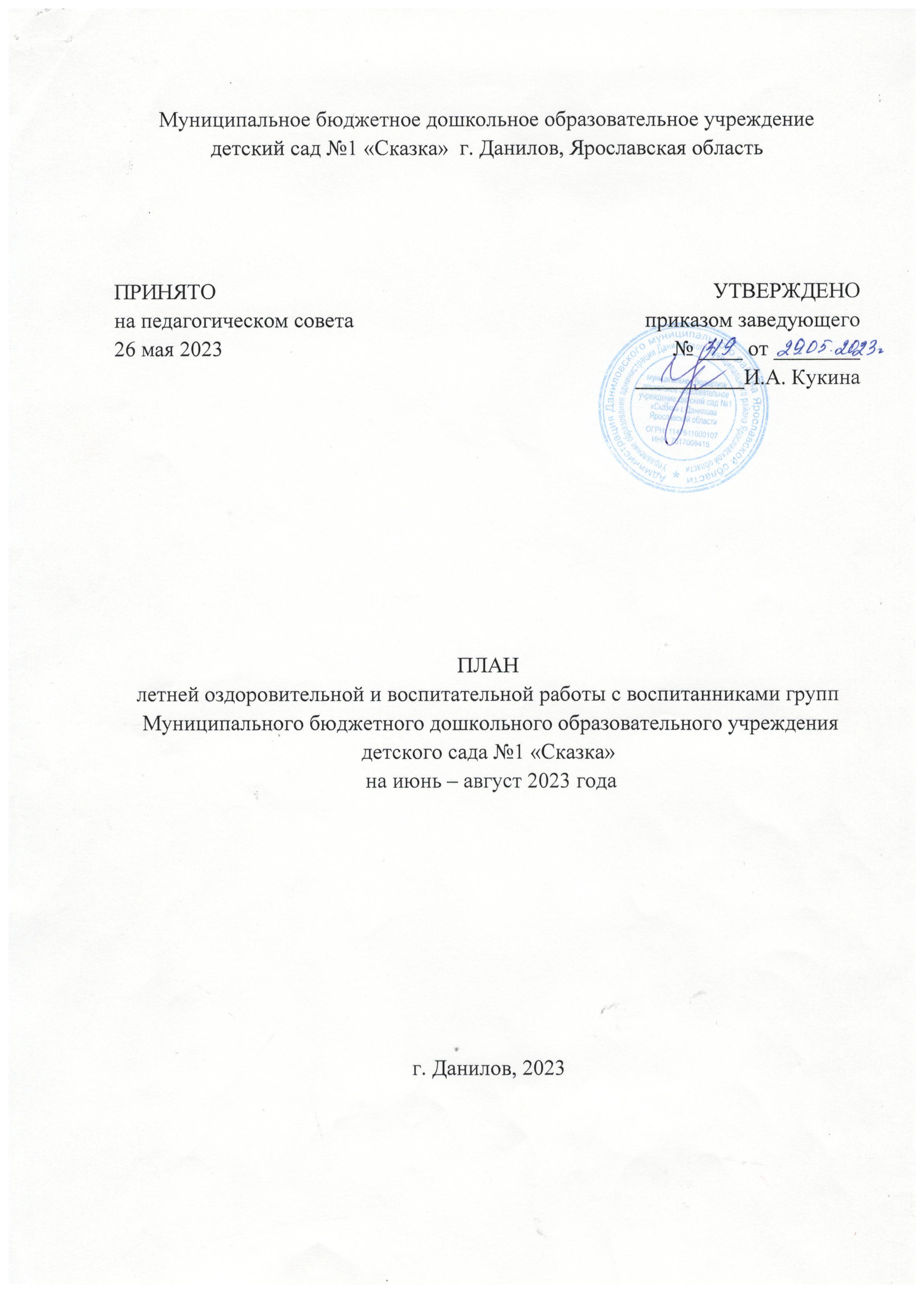 Пояснительная запискаЦели:внутригрупповое сохранение и укрепление здоровья воспитанников, снижение заболеваемости;профилактика возникновения нарушений опорно-двигательного аппарата, коррекция нарушенной функции при патологии костно-мышечной системы;удовлетворение потребностей растущего организма в летнем отдыхе, познавательной и творческой деятельности. Задачи: обеспечить условия, способствующие физическому и умственному развитию воспитанников;обеспечить развитие самостоятельности и любознательности; создать благоприятный двигательный режим воспитанников с учетом их возраста и состояния здоровья;реализовать систему мероприятий, направленных на оздоровление воспитанников;просвещать родителей (законных представителей) по вопросам воспитания и оздоровления детей в летний период.План летней оздоровительной и воспитательной работы детского сада представлен в виде системы профилактических, оздоровительных и воспитательно-образовательных мероприятий. Система направлена на рациональное осуществление совместными усилиями педагогов, узких специалистов детского сада комплекса мер, которые способствуют укреплению здоровья и развитию растущего организма. Оздоровительные процедуры (закаливание) включены в план на основании письменных согласий родителей (законных представителей) воспитанников.         Планируемые результаты: реализация плана летней оздоровительной и воспитательной работы с воспитанниками отвечает требованиям ФГОС ДО и позволяет обеспечивать развитие детей в различных образовательных областях: 1. Физическое развитие:приобретение ребенком двигательного опыта в различных видах деятельности детей, развитие психофизических качеств (быстрота, сила, ловкость, выносливость, гибкость);развитие равновесия, ориентировки в пространстве;овладение движениями (ползание, лазанье, ходьба, бег, прыжки);обучение подвижным играм, спортивным упражнениям и элементам спортивных игр (баскетбол, футбол, хоккей, бадминтон, настольный теннис, кегли и другое);воспитание интереса к различным видам спорта;приобщение к здоровому образу жизни, формирование представлений о здоровье, способах его сохранения и укрепления, правилах безопасного поведения в разных видах двигательной деятельности, воспитание бережного отношения к своему здоровью.2. Социально-коммуникативное развитие:усвоение норм, правил поведения, принятых в российском обществе;развитие общения ребенка со сверстниками, формирование готовности к совместной деятельности и сотрудничеству;формирование у ребенка основ гражданственности и патриотизма;развитие эмоциональной отзывчивости и сопереживания;развитие самостоятельности и инициативности, планирования и регуляции ребенком собственных действий;формирование позитивных установок к различным видам труда;формирование основ социальной навигации и безопасного поведения в быту и природе, социуме.3. Познавательное развитие:развитие любознательности, интереса к познавательной деятельности;освоение мыслительных операций, воображения;формирование представлений об объектах окружающего мира;формирование основ экологической культуры, знаний об особенностях и многообразии природы Родного края, о роли человека в природе, правилах поведения в природной среде, воспитание гуманного отношения к природе;формирование представлений о себе и ближайшем социальном окружении.4. Речевое развитие:владение речью как средством коммуникации, познания и самовыражения;развитие звуковой и интонационной культуры речи;обогащение активного и пассивного словарного запаса;развитие грамматически правильной и связной речи (диалогической и монологической);ознакомление с литературными произведениями различных жанров (фольклор, художественная и познавательная литература), формирование их осмысленного восприятия.5. Художественно-эстетическое развитие:развитие предпосылок ценностно-смыслового восприятия и понимания мира природы и произведений искусства (словесного, музыкального, изобразительного);становление эстетического и эмоционально-нравственного отношения к окружающему миру;формирование художественных умений и навыков в разных видах деятельности (рисовании, лепке, аппликации, пении, игре на детских музыкальных инструментах, музыкально-ритмических движениях, словесном творчестве и другое);реализацию художественно-творческих способностей ребенка в повседневной жизни и различных видах досуговой деятельности (праздники, развлечения и другое);развитие и поддержку самостоятельной творческой деятельности детей (изобразительной, конструктивной, музыкальной, художественно-речевой, театрализованной и другое).Календарно-тематическое планирование на лето 2023ДатаНазвание неделиОтветственный1-2 июня«Счастливое детство»Цель: Формирование у дошкольников нравственного отношения к близким людям, к родителям, умение ценить людей, свою семью. Праздник «День защиты детей»5-9 июня«Россия – Родина моя»Цель: Формирование у детей знаний о своей родине, патриотических чувств, гордости и любви к России.Основные задачи:Расширять представления детей о родной стране, о государственных праздниках.Формировать представления о том, что Российская Федерация (Россия) — огромная многонациональная страна.Рассказывать детям о том, что Москва — главный город, столица нашей Родины.Продолжить знакомить с флагом и гербом России, мелодией гимна, народными промыслами и традициями.Итоговое мероприятие «День России»13-16 июняНеделя дружбы, вежливости, добрых дел«Все мы разные, но все мы равные»Цель: воспитание у детей положительных качеств характераЗадачи: способствовать сплочению коллективамотивировать детей на совершение добрых поступков, добрых дел во благо других людей. формировать доброжелательное отношение друг к другуформировать представления о добре и зле;расширять знание детьми вежливых словсовершенствовать речевой этикет детей, культуру общения.продолжать учить детей правилам поведения за столом, общественных местах;развивать творческие способности, память, воображение, фантазию.19-23 июня«Путешествие в страну здоровья» День Нептуна Цель: Создание оптимальных условий для  охраны и укрепления физического и        психического здоровья детей, в том числе их эмоционального благополучияЗадачи: расширять знания детей о различных видах спорта;формировать интерес к физической культуре и спорту, желание заниматься спортом; формировать знания детей об организме человека, о здоровье и его ценности, полезных привычках, укрепляющих здоровье, о мерах профилактики, охраны и укрепления здоровья; способствовать становлению у детей устойчивого интереса к правилам и нормам здорового образа жизни, потребности в здоровьесберегающем и безопасном поведении.26-30 июня«Чудеса из леса» (исследовательская деятельность, рассматривание гербариев)Цель: развитие у детей экологической культурыЗадачи: развивать познавательный интерес к природе; воспитывать бережное, гуманное отношение к природе, чувство ответственности за все живое на Земле; развивать нравственные качества личности, чувство товарищества, готовность прийти на помощь.3-7 июля «Мама, папа, ты и я вместе мы одна семья»Праздник «День семьи, любви и верности»Цель: Духовно-нравственного воспитание детей дошкольного возраста, приобщения детей и их родителей к народной культуре. Задачи:Расширять представления детей о своей семье.Формировать первоначальные представления о родственных отношениях в семье (сын, дочь, мама, папа и т.д.).Закреплять знание детьми своих имени, фамилии и возраста; имен родителей.Знакомить детей с профессиями родителей. Воспитывать уважение к труду близких взрослых.Рассказать о Дне семьи, любви и верности в России, формировать уважительное отношение к родителям.10-14 июля«Там на неведанных дорожках» (в мире сказок) один день «За сказочным столом»Цель: Закрепление знаний детей литературных произведений, в том числе русских-народных сказок.Задачи:Учить видеть многообразие сказочного мира, развивать интерес к русским народным сказкам, развивать детское творчество, способствовать накоплению литературного опыта читая, обсуждая и драматизируя произведения, развивать культуру речи;обогащать и активизировать словарный запас сказочными выражениями; воспитывать в детях через сказку доброту, сопереживание17-21 июля«По странам и континентам»Цель: познакомить с частями света, с обитателями нашей планеты, с разными условиями жизни растений и животных на разных континентах.24-28 июля«Будьте внимательны милые дети, твердо запомните правила эти» (неделя безопасности)Цель: Овладение детьми элементарными правилами безопасного поведения дома, на улице, в общественных местах.31 июля - 4 августа«Все профессии нужны - все профессии важны» (профессия – педагог)Цель: расширение представлений о труде людей разных профессий (в первую очередь профессии – педагога)Задачи:Расширять представления детей о разнообразии профессий, конкретных трудовых действиях.Расширять кругозор и познавательный интерес детей к профессиям.Формировать обобщенное понятие «профессия», обогащать активный словарь.Воспитывать чувство уважения к труду взрослых.Воспитывать трудолюбие, желание помогать взрослым.7-11 августа«Во саду ли в огороде»Цель: Расширение представлений детей о многообразии мира растений: об овощах, фруктах, ягодах.Формирование общих представлений о пользе овощей и фруктов, расширять представления о способах ухода за растениями. Сбор овощей на огороде.14-18 августа«Я – маленький исследователь»Цель: создание необходимых условий для развития опытно – экспериментальной деятельности детей21-25 августа«Лето, лето, ты какого цвета» Закрытие летнего сезона.Подготовка отчетов ЛОР. Цель: Закрепление представлений детей о лете, о сезонных изменениях в природе.Задачи: Закрепить представление детей о роли солнца в жизни человека и всего живого; умение замечать красоту летней природы; развивать творческие и конструктивные способности детей.